Муниципальное бюджетное дошкольное образовательное учреждениеГрязовецкого муниципального округа Вологодской области «Центр развития ребёнка - детский сад № 3»Материалы на Межрегиональном (с международным участием) фестивале инновационных педагогических идей «Стратегия будущего» Номинация: гражданско – патриотическое воспитание и социализация обучающихсяУчастники конкурса: Таратина Наталья АлександровнаТягина Елизавета Александровна	2023 год2023 г 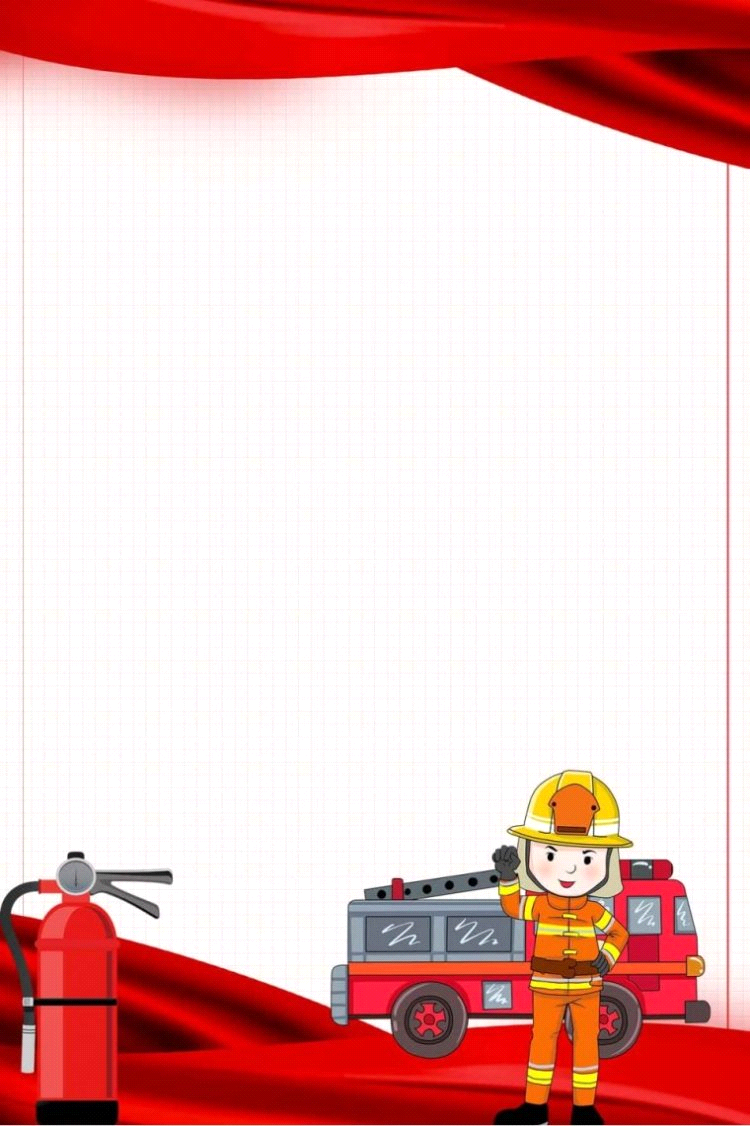 Название проекта: Педагогический проект направлен на формирование у детей старшего дошкольного возраста осознанного и ответственного отношения к выполнению правил пожарной безопасности посредством создания отряда юных пожарных «Искорка»Руководители проекта: Таратина Н.А., Тягина Е.А.Участники проекта: воспитатели, дети подготовительной группы «Чипполлино», родители (законные представители)Название общеобразовательного учреждения: Муниципальное бюджетное дошкольное образовательное учреждение Грязовецкого муниципального округа Вологодской области «Центр развития ребёнка – детский сад №3»Год разработки проекта: 2022Актуальность:Проблема безопасности жизнедеятельности человека в современных условиях – одна из самых актуальных. Особенно в свете последних событий, происходящих в мире.  Подготовить детей к чрезвычайным ситуациям, к умению находить выход из ситуаций, опасных для жизни и здоровья, возможно на основе формирования у него системы знаний об основах безопасности жизнедеятельности человека и общества, обучения практическим навыкам охраны жизни и здоровья, на основе формирования у них опыта безопасной жизнедеятельности.Реализация данного проекта предполагает возможность рассказать и показать, как созидательную, так и разрушительную сторону одного и того же явления, в данном случае огня, научить ребенка мерам предосторожности, а также правилам поведения при возникшем пожаре, которые помогут сохранить ему жизнь.В ходе беседы с детьми «Пожар. Правила поведения при пожаре» было выявлено, что у детей недостаточно сформированы знания о правилах пожарной безопасности и многие не знают, как вести себя при пожаре.Сегодня одной из эффективных форм массового воспитания являются детские отряды. Так в нашем учреждении был организован отряд юных пожарных «Искорки». Отряд юных пожарных «Искорки» - это детское объединение воспитанников старшего дошкольного возраста, изучающее правила пожарной безопасности и пропагандирующие их среди сверстников под руководством руководителя отряда.Цель проекта: создание образовательного пространства для высокого уровня знаний и умений, касающихся пожарной безопасности и поведения в чрезвычайных ситуациях у детей старшего дошкольного возрастаЗадачи для детей:формировать у детей осознанное и ответственное отношение к выполнению правил пожарной безопасности, умений и практических навыков, необходимых для действия в экстремальных ситуациях;развивать у дошкольников умение пропагандировать правила пожарной безопасности среди сверстников;знакомство с профессией пожарного, и формирование устойчивого желания следовать ей;привлечь детей и их родителей (законных представителей) к участию в разработке и распространению информационных материалов по пожарной безопасности;воспитывать чувство гордости и уважения к профессии «Пожарный» и взаимопомощь по отношению друг к другу. Задача для педагогов: разработать эффективные способы и создать оптимальные условия для пропаганды у детей старшего дошкольного возраста основ пожарной безопасности и поведения в чрезвычайных ситуацияхЗадача для родителей (законных представителей): повысить компетентность родителей (законных представителей) в вопросах пожарной безопасности и поведения в чрезвычайных ситуациях у детей старшего дошкольного возраста.Формы работы с детьми: Проектная деятельность «Отряд юных пожарных «Искорка» посвящен актуальной проблеме: формированию у детей старшего дошкольного возраста осознанного и ответственного отношения к выполнению правил пожарной безопасности, а также способствует развитию представлений о значимости профессии «Пожарный» и ценности этого труда через следующие методы и формы:беседы — диалоги; чтение литературы; изготовление атрибутов и пособий; игровые тренинги;просмотр видеофильмов; виртуальные экскурсии;обучающие беседы, закрепление материала с помощью электронно–дидактических игр и упражнений LearningApps.org; Вид проекта: профориентационный, долгосрочный, групповойСроки реализации проекта: долгосрочный, 01.09.2021 г. – 31.05.2022 гОжидаемый результат:актуализация знаний детей о правилах пожарной безопасности, формирование привычки их соблюдения;выработать правильное поведение в экстремальной ситуации (набирать номер телефона пожарной части, вести диалог с диспетчером по телефону: четко называть свой адрес);знать средства пожаротушения;уметь правильно действовать в случае обнаружения пожара;расширять представлений детей о пожарных, их профессиональной деятельности, о важности и значимости их труда;изменить отношения родителей (законных представителей) к данной проблеме;осознанно выполнять правила противопожарной безопасности. Этапы реализации проекта:Продукты проекта:Кубик «Блума» - «Пожарная безопасность» с дидактическими играми: «Пожарная безопасность»: «Что нужно пожарному, чтобы потушить пожар?», «Лабиринт», «Кроссворд», «Мозаика», «Что нельзя делать при пожаре», «Одень пожарного», «Собери пожарный щит»  Конспект театрализованного представления «Как звери леснику помогли, лес от пожара спасти»Конспект квест – игры «Юные пожарные»Упражнения онлайн-сервис LearningApps: https://learningapps.org/watch?v=p8m4ck8i222https://learningapps.org/watch?v=p2tkd4wzt22https://learningapps.org/watch?v=p5g5npm8a22 https://learningapps.org/view24021316https://learningapps.org/watch?v=pj0d1uy0n21https://learningapps.org/watch?v=p1j5gjtbn21Электронно-дидактические игры: «Осторожно огонь», «Юный эрудит», «Маршал спешит на помощь», Пожарная безопасность», «Потуши пожар» (см. папка «Электронно – дидактические игры»)Конспект ОД «Как тушили пожар раньше»Конспект ОД «Кошкина беда»В ходе реализации проекта у дошкольников сформировано осознанное и ответственное отношения к выполнению правил пожарной безопасности, а также имеются достаточные знания о профессии «Пожарный».Учебно-методическое сопровождение:Н. Б. Бочарова «Учимся конструировать» Школьная пресса 2009г.Н. Ф. Виноградова, С. А. Козлова «Наша Родина» МоскваО. В. Дыбина Занятия по ознакомлению с окружающим миром в старшей группе детского сада. Москва, Мозаика-СИНТЕЗ 2011г.О. В. Дыбина Занятия по ознакомлению с окружающим миром в подготовительной к школе группе детского сада. Мозаика-СИНТЕЗ 2011г.Т. И. Кандала, О. А. Семкова, О. В. Уварова «Занимаемся, празднуем, играем» Волгоград 2008Т. А. Шорыгина «Профессии. Какие они?» Знакомство с окружающим миром и развитие речи.Т. А. Шорыгина Основы безопасности. Москва, Творческий центр 2009Этап Срок Содержание Ответственные Результат Подготовительный 01.09.2021-31.09.2022* написание плана проектной деятельности;* изучение познавательной и методической литературы;* подборка литературы для детей о пожарной безопасности;* подборка мультфильмов и обучающих видео – роликов о работе сотрудников пожарных служб и правила пожарной безопасности;* информация интернет – ресурсов;проведение анкетирование родителей «Пожарная безопасность – это важно!»;* взаимодействие с родителями (законными представителями) – информация о реализации проекта;* Беседы с детьми «Что мы знаем о профессиях пожарной службы?», «Что такое опасные ситуации», «Как себя вести в опасных ситуациях?»* взаимодействие с пожарно-спасательной часть № 7 по охране города Грязовец ФГКУ "1 ОФПС по Вологодской области" – составление плана совместной деятельности.Таратина Н.А.Тягина Е.А воспитатели Определены основные направления реализации проекта, подобрано программно-методического обеспечения. Выявлены исходные показатели знаний воспитанников и их родителей (законных представителей) по теме проекта.Основной Работа с детьмиРабота с детьмиРабота с детьмиРабота с детьмиОсновной В течении года Беседы: «Профессия – пожарный», «Спички детям не игрушки», «Юные пожарные», «В мире опасных предметов», «Что делать, если кругом огонь», «А если дома пожар», «Наедине с электричеством или один дома», «Детские шалости с огнем»Таратина Н.А.Тягина Е.А воспитателиПри проведении бесед дети активно проявляли себя, самостоятельно рассказывали о причинах пожара, что надо делать, чтобы избежать беды.Основной В течении года Создание специальной ситуации «Действия при пожаре», «Эвакуация из помещения», «Твои первые действия при пожаре»Таратина Н.А.Тягина Е.А воспитателиВ ходе специальных ситуаций у дошкольников формировались четкие и правильные действия при пожаре.Основной В течении года Чтение литературных произведений: С. Я Маршак «Пожар», Л. Н. Толстой «Пожар», «Пожарные собаки»; Е. Хоринская «Спички- невелички и другиеТаратина Н.А.Тягина Е.А воспитателиПри чтении художественной литературы ребята внимательно слушали произведения, и отвечали на вопросы воспитателя, дополняя ответы не только из текста, но и их жизни, давали оценку главным героям.Основной В течении года Электронно-дидактические игры: «Осторожно огонь», «Юный эрудит», «Маршал спешит на помощь», Пожарная безопасность», «Потуши пожар»(см. приложение 5 )Таратина Н.А.Тягина Е.А воспитателиВ ходе игр у детей сформировалось осознанное и ответственное отношение к выполнению правил пожарной безопасности, навыки правильного обращения с огнем и огнеопасными предметами.Основной Октябрь 2021Экскурсия ««И ночью, и днем готовы пожарные к битве с огнем!»(см. приложение 1)Таратина Н.А., Тягина Е.А. – воспитатели,сотрудники пожарно-спасательной части №7 г. ГрязовецВо время экскурсии воспитанники познакомились с особенностями работы пожарных, а также после экскурсии нарисовали рисунки на тему «Пожарная машина»Основной Декабрь 2021ОД «Как тушили пожар раньше»(см. приложение 3)Во время ОД дошкольники познакомились с историей возникновения пожарной службы.Основной Февраль 2022Квест- игра «Марафон профессий»Ребята в игровой форме смогли закрепить действия при пожаре, а также вспомнили какие предметы относятся к пожароопасным предметам.Основной Март 2022ОД «Кошкина беда» (с ребятами младшего дошкольного возраста)( см.приложение 6)Ребята из отряда юных пожарных «Искорка» рассказали младшим дошкольникам, как опасно играть со спичками и общими усилиями помогли Кошке спасти ее дом.Основной Апрель 2022Театрализованная деятельность «Как звери леснику помогли, лес от пожара спасти» (см. приложение 7)Ребята еще раз закрепили знания  о том, как опасно играть со спичкамиОсновной Взаимодействие с родителями (законными представителями)Взаимодействие с родителями (законными представителями)Взаимодействие с родителями (законными представителями)Взаимодействие с родителями (законными представителями)Основной В течение годаОснащение РППС (см. приложение  4)Таратина  Н.А., Тягина Е.А - воспитателиЗа время реализации проекта в содружестве с родителями (законными представителями)  обогатилась РППС: изготовлен макета «Пожарный щит», приобретена «Экипировка» и одежда «Пожарного» для сюжетно – ролевых игр, собраны альбомы с иллюстрациями пожарной техники, сюжетные картинки с правилами  пожарной безопасности, настольно-печатные и дидактические игры, альбомы с правилами по  пожарной безопасности, номера телефонов служб, телефон для тренинга, макет огнетушителя, лэпбук «Правила безопасного поведения дома», изготовлен куб Блума, где собраны дидактические игры на тему «Пожарная безопасность»Основной В течение годаУпражнения онлайн-сервис LearningApps В домашних условия ребята закрепляли правила пожарной безопасности, посредством упражнений на онлайн-сервис LearningApps:https://learningapps.org/watch?v=p8m4ck8i222https://learningapps.org/watch?v=p2tkd4wzt22https://learningapps.org/watch?v=p5g5npm8a22https://learningapps.org/view24021316https://learningapps.org/watch?v=pj0d1uy0n21https://learningapps.org/watch?v=p1j5gjtbn21Основной В течение годаКвест – игра «Юные пожарные» (см. приложение 8)Родители (законные представители) выступали в роли независимых экспертов, принимали экзамен у дошколят. Ребятам необходимо было показать свои знания. Они должны были подготовиться к тушению пожара и подготовить для этого все необходимые атрибуты, подтвердить свою физическую подготовку, проявить быстроту и ловкость.  Принять вызов на станции и самим вызвать пожарных.Основной Взаимодействие с партнерами - пожарно-спасательная часть № 7 по охране города Грязовец ФГКУ "1 ОФПС по Вологодской области"  Взаимодействие с партнерами - пожарно-спасательная часть № 7 по охране города Грязовец ФГКУ "1 ОФПС по Вологодской области"  Взаимодействие с партнерами - пожарно-спасательная часть № 7 по охране города Грязовец ФГКУ "1 ОФПС по Вологодской области"  Взаимодействие с партнерами - пожарно-спасательная часть № 7 по охране города Грязовец ФГКУ "1 ОФПС по Вологодской области"  Основной Ноябрь 2021Встреча «Чтобы не ссориться с огнем, надо больше знать о нем» (см. приложение 2)Таратина  Н.А., Тягина Е.А. – воспитатели, Брагина О.Н. – специалист отдела по надзорной деятельности и профилактической работы по Грязовецкому и Междуреченскому районам УНД и ПР ГУ МЧС России по Вологодской области.Ребята в игровой форме смогли закрепить правила пожарной безопасностиОсновной Декабрь  2021Создание отряда юных пожарных  «Искорка» (см. приложение 2)Таратина  Н.А., Тягина Е.А. – воспитатели, Брагина О.Н. – специалист отдела по надзорной деятельности и профилактической работы по Грязовецкому и Междуреченскому районам УНД и ПР ГУ МЧС России по Вологодской области.Для закрепления полученных знаний и распространения их среди младших дошкольников на базе ДОУ из воспитанников старшей группы «Чипполино» создан отряд юных пожарных «Искорка»Основной Апрель 2022Беседа «Не шутите вы с огнем, чтоб не пожалеть потом»Таратина  Н.А., Тягина Е.А. – воспитатели, Брагина О.Н. – специалист отдела по надзорной деятельности и профилактической работы по Грязовецкому и Междуреченскому районам УНД и ПР ГУ МЧС России по Вологодской области.В ходе беседы ребята закрепили свои знания о пожарной безопасности, о том, что нельзя играть с открытым огнём, и необходимо всегда соблюдать правила безопасности. Основной Май 2022Квест – игра «Юные пожарные» (см. приложение 8)Таратина  Н.А., Тягина Е.А. – воспитатели, Брагина О.Н. – специалист отдела по надзорной деятельности и профилактической работы по Грязовецкому и Междуреченскому районам УНД и ПР ГУ МЧС России по Вологодской области.При прохождении квест – игры «Юные пожарные» доказали, что они достойны звания «Юные пожарные» и с гордостью могут носить это звание, Ольга Николаевна (выступала в роли – главного эксперта, который принимал экзамен у дошкольников). Ребятам необходимо было на основе имеющихся знаний разработать памятку для населения о причинах пожара и разработать запрещающие знаки, по предупреждению пожара в лесу.Заключительный 01.05.2022 -31.05.2022Достигнут конечный результат.Таратина  Н.А., Тягина Е.А. воспитателиВ ходе реализации проекта у дошкольников сформировано осознанное и ответственное отношения к выполнению правил пожарной безопасности, а также имеются достаточные знания о профессии «Пожарный».Изготовлен куб «Блума» с дидактическими играми «Пожарная безопасность»: «Что нужно пожарному, чтобы потушить пожар?», «Лабиринт», «Кроссворд», «Мозаика», «Что нельзя делать при пожаре», «Одень пожарного», «Собери пожарный щит»  (см. приложение 9 )